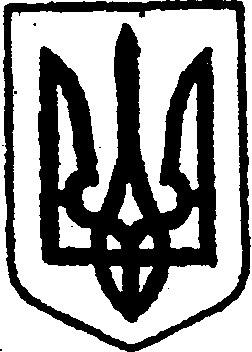 КИЇВСЬКА ОБЛАСТЬТЕТІЇВСЬКА МІСЬКА РАДАVІІІ СКЛИКАННЯШІСТНАДЦЯТА СЕСІЯПРОЄКТ РІШЕННЯ22 вересня 2022 року                                                                  №  -16-VIIIПро внесення доповнень до Програми розвитку фізичної культури і спорту на території Тетіївської міської територіальної громади на 2022-2024 роки     Відповідно до п.22 статті 26 Закону України «Про місцеве самоврядування в Україні», Закону України «Про фізичну культуру і спорт» з метою забезпечення розвитку всіх напрямів фізичної культури, створення сприятливих умов для реалізації державної політики у сфері зміцнення здоров’я населення у фізкультурно-оздоровчих і фізкультурно-спортивних послугах за місцем проживання та відпочинку, пропаганди ведення здорового способу життя та впровадження відповідних принципів та ідеалів, залучення якомога більшої кількості широких верств населення до занять фізичною культурою та спортом, Тетіївська міська рада В И Р І Ш И Л А:1. Внести доповнення до програми « Програма розвитку фізичної культури і спорту на території Тетіївської міської територіальної громади на 2022-2024 роки»:- доповнивши розділ II Заходів щодо реалізації Програми розвитку фізичної культури і спорту на території Тетіївської міської територіальної громади на 2022-2024 роки пунктом «2.5.Фінансова підтримка дітей, молоді, що мають досягнення у фізкультурній сфері і спорті та спортсменів, які проживають на території Тетіївської міської громади для прийняття участі в змаганнях, чемпіонатах та заходах різного рівня (регіонального, обласного, всеукраїнського та міжнародного та ін..). 2. Заходи до Програми розвитку фізичної культури і спорту на території Тетіївської міської територіальної громади на 2022-2024 роки викласти в новій редакції (Додаток). 3. Контроль за виконанням цього рішення покласти на заступника міського голови з гуманітарних питань Надію Дячук та постійну депутатську  комісію з питань соціального захисту, охорони здоров’я, освіти, культури, молоді і  спорту (голова комісії – Лях О.М.).   Міський голова				  	Богдан  БАЛАГУРА            Додаток до рішення  шістнадцятої сесії Тетіївської міської ради VIII скликання 22.09.2022   №   -16-VIIIЗАХОДИщодо реалізації програми розвитку фізичної культури і спорту
на території Тетіївської міської територіальної громади на 2022 - 2024 роки         Секретар міської ради                                                Наталія ІВАНЮТА№ п/пЗміст заходуЗміст заходуЗміст заходуВідповідальні завиконанняВідповідальні завиконанняТермінвиконанняТермінвиконанняІФізичне виховання в дошкільних закладах, фізкультурно - оздоровча і спортивно - масова роботаФізичне виховання в дошкільних закладах, фізкультурно - оздоровча і спортивно - масова роботаФізичне виховання в дошкільних закладах, фізкультурно - оздоровча і спортивно - масова роботаФізичне виховання в дошкільних закладах, фізкультурно - оздоровча і спортивно - масова роботаФізичне виховання в дошкільних закладах, фізкультурно - оздоровча і спортивно - масова роботаФізичне виховання в дошкільних закладах, фізкультурно - оздоровча і спортивно - масова роботаФізичне виховання в дошкільних закладах, фізкультурно - оздоровча і спортивно - масова робота1.1Створити належні умови для забезпечення фізичного виховання в усіх дошкільних закладахСтворити належні умови для забезпечення фізичного виховання в усіх дошкільних закладахВідділ культури,молоді та спортуВідділ культури,молоді та спортуВідділ культури,молоді та спорту2022-20242022-20241.2Створити при кожному дошкільному закладі спортивні майданчики та приміщення фізкультурно - оздоровчого призначення, провести їх благоустрій та обладнання.Створити при кожному дошкільному закладі спортивні майданчики та приміщення фізкультурно - оздоровчого призначення, провести їх благоустрій та обладнання.1.3Створити умови та забезпечити фізичне виховання і розвиток масового спорту в дошкільних закладахСтворити умови та забезпечити фізичне виховання і розвиток масового спорту в дошкільних закладах1.4Сприяти створенню та функціонуванню спортивних клубів.Сприяти створенню та функціонуванню спортивних клубів.1.5Проводити міські змагання за програмою «Старти надій», «Стартують усі», «Шкіряний м’яч», «Золота шайба», інші спортивно - масові заходи серед учнівської молодіПроводити міські змагання за програмою «Старти надій», «Стартують усі», «Шкіряний м’яч», «Золота шайба», інші спортивно - масові заходи серед учнівської молоді1.6Сприяти залученню до занять фізичною культурою і спортом на пільгових умовах дітей-сиріт, дітей-інвалідів, дітей із малозабезпечених та багатодітних сімей.Сприяти залученню до занять фізичною культурою і спортом на пільгових умовах дітей-сиріт, дітей-інвалідів, дітей із малозабезпечених та багатодітних сімей.1.7Фінансування витрат на утримання стадіону міського стадіону ім. П.Сича та приміщення спортивної школи біатлону.Фінансування витрат на утримання стадіону міського стадіону ім. П.Сича та приміщення спортивної школи біатлону.1.81.9    1.10Приймати участь в організації та проведенні змагань різних рівнів з східних єдиноборств.Приймати участь в організації та проведенні змагань різних рівнів з східних єдиноборств.1.81.9    1.10Забезпечення перевезення, спортсменів олімпійських та неолімпійських видів спорту для участі в спортивних змаганнях та заходах різного рівня, (регіонального, обласного, всеукраїнського, міжнародного та ін. рівнів)Придбання грамот, нагород, спорт інвентаря для забезпечення відзначення кращих спортсменів під час проведення різного рівня спортивних заходів та відзначення Дня фізичної культури та спорту.Забезпечення перевезення, спортсменів олімпійських та неолімпійських видів спорту для участі в спортивних змаганнях та заходах різного рівня, (регіонального, обласного, всеукраїнського, міжнародного та ін. рівнів)Придбання грамот, нагород, спорт інвентаря для забезпечення відзначення кращих спортсменів під час проведення різного рівня спортивних заходів та відзначення Дня фізичної культури та спорту.II«Спорт для всіх» верств населення за місцем проживання та у місцях масового відпочинку громадян«Спорт для всіх» верств населення за місцем проживання та у місцях масового відпочинку громадян«Спорт для всіх» верств населення за місцем проживання та у місцях масового відпочинку громадян«Спорт для всіх» верств населення за місцем проживання та у місцях масового відпочинку громадян«Спорт для всіх» верств населення за місцем проживання та у місцях масового відпочинку громадян«Спорт для всіх» верств населення за місцем проживання та у місцях масового відпочинку громадян«Спорт для всіх» верств населення за місцем проживання та у місцях масового відпочинку громадян2.1Сприяти функціонуванню КЗ «Центру фізичного здоров'я населення «Спорт для усіх» Тетіївської міської ради та розширенню мережі фізкультурно-спортивних клубів за місцем  проживанням.Сприяти функціонуванню КЗ «Центру фізичного здоров'я населення «Спорт для усіх» Тетіївської міської ради та розширенню мережі фізкультурно-спортивних клубів за місцем  проживанням.Сприяти функціонуванню КЗ «Центру фізичного здоров'я населення «Спорт для усіх» Тетіївської міської ради та розширенню мережі фізкультурно-спортивних клубів за місцем  проживанням.Відділ культури,молоді та спортуВідділ культури,молоді та спорту2022-20242022-20242.2Сприяти розвитку із залученням інвесторів мережі сучасних центрів та клубів фізкультурно-спортивної спрямованості різних організаційно-правових форм, які надаватимуть доступні та якісні фізкультурно - оздоровчі послуги за місцем проживання та у місцях масового відпочинку населення.Сприяти розвитку із залученням інвесторів мережі сучасних центрів та клубів фізкультурно-спортивної спрямованості різних організаційно-правових форм, які надаватимуть доступні та якісні фізкультурно - оздоровчі послуги за місцем проживання та у місцях масового відпочинку населення.Сприяти розвитку із залученням інвесторів мережі сучасних центрів та клубів фізкультурно-спортивної спрямованості різних організаційно-правових форм, які надаватимуть доступні та якісні фізкультурно - оздоровчі послуги за місцем проживання та у місцях масового відпочинку населення.2.3Сприяти залученню молоді, схильної до правопорушень до занять фізичною культурою і спортом, участі в спортивно масових змаганнях, у тому числі із видів спортивного туризму.Сприяти залученню молоді, схильної до правопорушень до занять фізичною культурою і спортом, участі в спортивно масових змаганнях, у тому числі із видів спортивного туризму.Сприяти залученню молоді, схильної до правопорушень до занять фізичною культурою і спортом, участі в спортивно масових змаганнях, у тому числі із видів спортивного туризму.2.42.5Підтримувати розвиток олімпійських та неолімпійських видів спорту: біатлону, веслування на байдарках і каное, карате, футбол, легка атлетика та ін. Фінансова підтримка дітей, молоді, що мають досягнення у фізкультурній сфері і спорті та спортсменів, які проживають на території Тетіївської міської громади для прийняття участі в змаганнях, чемпіонатах та заходах різного рівня (регіонального, обласного, всеукраїнського та міжнародного та ін.). Підтримувати розвиток олімпійських та неолімпійських видів спорту: біатлону, веслування на байдарках і каное, карате, футбол, легка атлетика та ін. Фінансова підтримка дітей, молоді, що мають досягнення у фізкультурній сфері і спорті та спортсменів, які проживають на території Тетіївської міської громади для прийняття участі в змаганнях, чемпіонатах та заходах різного рівня (регіонального, обласного, всеукраїнського та міжнародного та ін.). Підтримувати розвиток олімпійських та неолімпійських видів спорту: біатлону, веслування на байдарках і каное, карате, футбол, легка атлетика та ін. Фінансова підтримка дітей, молоді, що мають досягнення у фізкультурній сфері і спорті та спортсменів, які проживають на території Тетіївської міської громади для прийняття участі в змаганнях, чемпіонатах та заходах різного рівня (регіонального, обласного, всеукраїнського та міжнародного та ін.). ІІІ                                Масовий спорт серед населення                                Масовий спорт серед населення                                Масовий спорт серед населення                                Масовий спорт серед населення                                Масовий спорт серед населення                                Масовий спорт серед населення                                Масовий спорт серед населення3.1Сприяти утворенню та функціонуванню фізкультурно - спортивних клубів різних організаційно-правових форм власності.Сприяти утворенню та функціонуванню фізкультурно - спортивних клубів різних організаційно-правових форм власності.Сприяти утворенню та функціонуванню фізкультурно - спортивних клубів різних організаційно-правових форм власності.Відділ культури,молоді та спортуВідділ культури,молоді та спорту2022-20242022-20243.2Приймати участь у проведенні щорічної Спартакіади серед держслужбовців та посадових осіб місцевого самоврядування,та їх участь в обласних спартакіадах.Приймати участь у проведенні щорічної Спартакіади серед держслужбовців та посадових осіб місцевого самоврядування,та їх участь в обласних спартакіадах.Приймати участь у проведенні щорічної Спартакіади серед держслужбовців та посадових осіб місцевого самоврядування,та їх участь в обласних спартакіадах.3.3Забезпечити освітню сферу «Фізична культура» в громаді висококваліфікованими фахівцями, створити умови для підвищення їх професійного рівня в системі курсової підготовки та проведення щорічних конкурсів «Учитель фізичної культури року», «Тренер року».Забезпечити освітню сферу «Фізична культура» в громаді висококваліфікованими фахівцями, створити умови для підвищення їх професійного рівня в системі курсової підготовки та проведення щорічних конкурсів «Учитель фізичної культури року», «Тренер року».Забезпечити освітню сферу «Фізична культура» в громаді висококваліфікованими фахівцями, створити умови для підвищення їх професійного рівня в системі курсової підготовки та проведення щорічних конкурсів «Учитель фізичної культури року», «Тренер року».3.4Проведення на центральних площах сіл та у місцях масового зібрання громадян спортивно-масових заходів приурочених до визначних дат та загальнодержавних свят (показових виступів, конкурсів тощо)Проведення на центральних площах сіл та у місцях масового зібрання громадян спортивно-масових заходів приурочених до визначних дат та загальнодержавних свят (показових виступів, конкурсів тощо)Проведення на центральних площах сіл та у місцях масового зібрання громадян спортивно-масових заходів приурочених до визначних дат та загальнодержавних свят (показових виступів, конкурсів тощо)3.5Формування календаря спортивних подій в громаді та висвітлення його на офіційному сайті міської ради для інтегрування мешканців кожного населеного пункту громади.Формування календаря спортивних подій в громаді та висвітлення його на офіційному сайті міської ради для інтегрування мешканців кожного населеного пункту громади.Формування календаря спортивних подій в громаді та висвітлення його на офіційному сайті міської ради для інтегрування мешканців кожного населеного пункту громади.3.6Створити умови для підготовки молоді до служби у Збройних Силах та інших військових формуваннях, правоохоронних органах, рятувальних та інших спеціальних службах. Окрім цього, реалізація Програми сприятиме соціальній адаптації та реабілітації інвалідів і осіб з обмеженими фізичними можливостями, залученню дітей та молоді до занять у дитячо-юнацькій спортивній школі, фізичному вихованню серед сільського населення.Створити умови для підготовки молоді до служби у Збройних Силах та інших військових формуваннях, правоохоронних органах, рятувальних та інших спеціальних службах. Окрім цього, реалізація Програми сприятиме соціальній адаптації та реабілітації інвалідів і осіб з обмеженими фізичними можливостями, залученню дітей та молоді до занять у дитячо-юнацькій спортивній школі, фізичному вихованню серед сільського населення.Створити умови для підготовки молоді до служби у Збройних Силах та інших військових формуваннях, правоохоронних органах, рятувальних та інших спеціальних службах. Окрім цього, реалізація Програми сприятиме соціальній адаптації та реабілітації інвалідів і осіб з обмеженими фізичними можливостями, залученню дітей та молоді до занять у дитячо-юнацькій спортивній школі, фізичному вихованню серед сільського населення.     IV     IVСпорт вищих досягненьСпорт вищих досягненьСпорт вищих досягненьСпорт вищих досягненьСпорт вищих досягненьСпорт вищих досягненьВідділ культури, молоді та спортуВідділ культури, молоді та спорту2022-20244.14.1Розвиток юнацького та юніорського спорту вищих досягнень, прийняття участі в чемпіонатах і кубках України, чемпіонатах Київської області по видам спорту: біатлон, веслування на байдарках і каное, лижні гонки, карате, туризм, футбол, легка атлетика та ін.Розвиток юнацького та юніорського спорту вищих досягнень, прийняття участі в чемпіонатах і кубках України, чемпіонатах Київської області по видам спорту: біатлон, веслування на байдарках і каное, лижні гонки, карате, туризм, футбол, легка атлетика та ін.Розвиток юнацького та юніорського спорту вищих досягнень, прийняття участі в чемпіонатах і кубках України, чемпіонатах Київської області по видам спорту: біатлон, веслування на байдарках і каное, лижні гонки, карате, туризм, футбол, легка атлетика та ін.4.24.2Створення академії спорту вищих досягнень (на базі спортивної школи по вул. Спортивна, 23).Створення академії спорту вищих досягнень (на базі спортивної школи по вул. Спортивна, 23).Створення академії спорту вищих досягнень (на базі спортивної школи по вул. Спортивна, 23).VVМіжнародні відносиниМіжнародні відносиниМіжнародні відносиниМіжнародні відносиниМіжнародні відносиниМіжнародні відносини5.15.1Заключения договорів на безвалютній основі, для проведення спортивних міжнародних змагань по різним видам спорту.Заключения договорів на безвалютній основі, для проведення спортивних міжнародних змагань по різним видам спорту.Заключения договорів на безвалютній основі, для проведення спортивних міжнародних змагань по різним видам спорту.Відділ культури, молоді та спортуВідділ культури, молоді та спорту2022-2024VIVIСистема забезпечення напрямів розвитку фізичної культури і спорту.Матеріально - технічне забезпеченняСистема забезпечення напрямів розвитку фізичної культури і спорту.Матеріально - технічне забезпеченняСистема забезпечення напрямів розвитку фізичної культури і спорту.Матеріально - технічне забезпеченняСистема забезпечення напрямів розвитку фізичної культури і спорту.Матеріально - технічне забезпеченняСистема забезпечення напрямів розвитку фізичної культури і спорту.Матеріально - технічне забезпеченняСистема забезпечення напрямів розвитку фізичної культури і спорту.Матеріально - технічне забезпечення6.16.1Здійснити заходи щодо облаштування в місті спортивних майданчиків за місцем проживання та у місцях масового відпочинку громадян.Здійснити заходи щодо облаштування в місті спортивних майданчиків за місцем проживання та у місцях масового відпочинку громадян.Здійснити заходи щодо облаштування в місті спортивних майданчиків за місцем проживання та у місцях масового відпочинку громадян.Відділ культури, молоді та спортуВідділ культури, молоді та спорту2022-20246.26.2Сприяти залученню спонсорських коштів та інвестицій у розвиток сфери фізичної культури та спортуСприяти залученню спонсорських коштів та інвестицій у розвиток сфери фізичної культури та спортуСприяти залученню спонсорських коштів та інвестицій у розвиток сфери фізичної культури та спорту6.36.3Придбання спортивного інвентаря та спортивної форми для спортсменів по різним видам спортуПридбання спортивного інвентаря та спортивної форми для спортсменів по різним видам спортуПридбання спортивного інвентаря та спортивної форми для спортсменів по різним видам спортуVIIVIIБудівництво, капітальний ремонт та реконструкціяБудівництво, капітальний ремонт та реконструкціяБудівництво, капітальний ремонт та реконструкціяБудівництво, капітальний ремонт та реконструкціяБудівництво, капітальний ремонт та реконструкціяБудівництво, капітальний ремонт та реконструкція7.17.1Провести інвентаризацію та паспортизацію спортивних споруд з метою визначення потреб у їх подальшому облаштуванні, ремонті, а також будівництві нових спортивних об'єктів.Провести інвентаризацію та паспортизацію спортивних споруд з метою визначення потреб у їх подальшому облаштуванні, ремонті, а також будівництві нових спортивних об'єктів.Провести інвентаризацію та паспортизацію спортивних споруд з метою визначення потреб у їх подальшому облаштуванні, ремонті, а також будівництві нових спортивних об'єктів.Відділ культури, молоді та спортуВідділ культури, молоді та спорту2022-20247.27.2Провести капітальний ремонт водно - спортивної бази в м. ТетіївПровести капітальний ремонт водно - спортивної бази в м. ТетіївПровести капітальний ремонт водно - спортивної бази в м. Тетіїв7.37.3Будівництво біатлонного стадіону (за схемою співфінансування район с. Мазепинці)Будівництво біатлонного стадіону (за схемою співфінансування район с. Мазепинці)Будівництво біатлонного стадіону (за схемою співфінансування район с. Мазепинці)7.47.4   Капітальний ремонт будинку спортивної школи (вул. Спортивна, 23)   Капітальний ремонт будинку спортивної школи (вул. Спортивна, 23)   Капітальний ремонт будинку спортивної школи (вул. Спортивна, 23)7.57.5    Будівництво та реконструкція спортивних майданчиків та дитячих спортивних майданчиків.    Будівництво та реконструкція спортивних майданчиків та дитячих спортивних майданчиків.    Будівництво та реконструкція спортивних майданчиків та дитячих спортивних майданчиків.